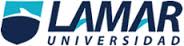 Paola Fernanda Celaya Agredano                                        Matricula: BEO3835La democracia y el ocioEn la mayoría de los actores políticos no hay cultura democrática.A favor/ en contra¿Por qué? Hay alternabilidad pero no confianza en los partidos políticos.A favorNunca se ha generado confianza entre los partidos políticos, por el simple hecho de la corrupción.Los diputados y senadores no tienen protagonismo autónomo, son guiados por paradigmas.A favorEsto es verdad, ya que la mayoría solo se sienta y disfruta de escuchar por horas y horas leyes que nisiquiera leen, por ello es que tenemos leyes tan absurdas y tantos culpables en las calles.El presidente Fox no actuó como jefe de Estado durante el proceso electoral y, como jefe de gobierno, durante los seis años su liderazgo fue menguado.A favorLos presidentes nunca se han comportado como tal, ven por si bien común y lo que hacen por el pueblo es prácticamente nulo.La distancia entre los políticos y los ciudadanos creció más.A favorLa distancia cada dia aumenta mas porque los partidos políticos en vez de ayudar al pueblo le roba y se aprovecha de el mismo, es por eso que ahora en vez de trabajar en equipo somos parcticamenre de equipos opuestos.Los medios de comunicación tienen más poder que los propios políticos. En contraLos medios de comunicación sobre todo la televisión siempre son manipulados por los gobiernos para decidir que sale y que no a la luz.La publicidad ocupa peligrosamente un protagonismo en la vida política del país.A favorVolvemos al punto pasado siempre el gobierno decide que es lo que el pueblo puede saber, por lo tanto la publicidad ocupa un papel sumamente importante.